Unit 6, Day 9 Homework:  Angles and Segments	Name: __________________________Math 3Directions:  Solve for x.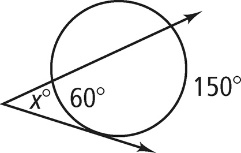 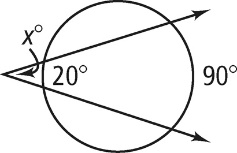 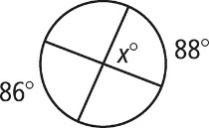 Directions:  Solve for each variable listed.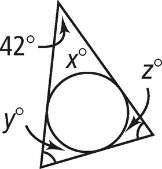 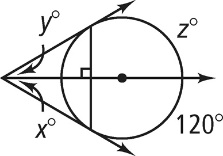 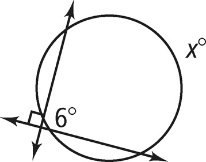 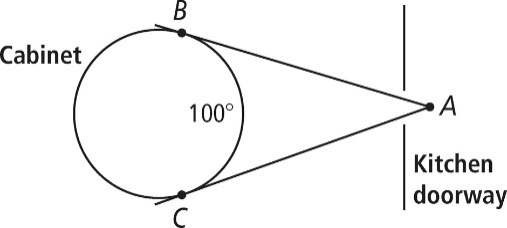 There is a circular cabinet in the dining room. Looking in from another room at point A, you estimate that you can see an arc of the cabinet of about 100°. What is the measure of A formed by the tangents to the cabinet?Directions:  Find the diameter of O. A line that appears to be tangent is tangent. If your answer is not a whole number, round to the nearest tenth.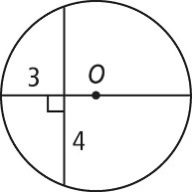 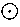 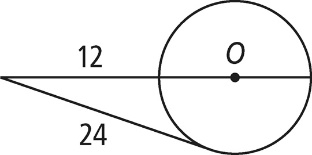 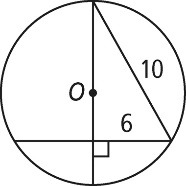 Directions: Solve for x.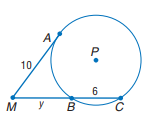                                                    	      12.                                                   	13.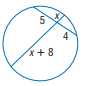 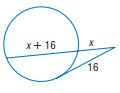 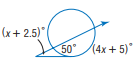 14.  					15. 					16.  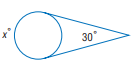 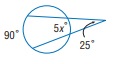 